RASTEMO SKUPAJ V ZNANJU IN SPOŠTOVANJU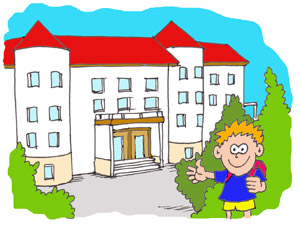 Osebni podatki učencaIme in priimek:_________________________Razred:________________________________Naslov:________________________________Domači telefon:_______________________Telefon matere:________________________Telefon očeta:_________________________Telefon skrbnika: _____________________OŠ Škofja Loka-Mesto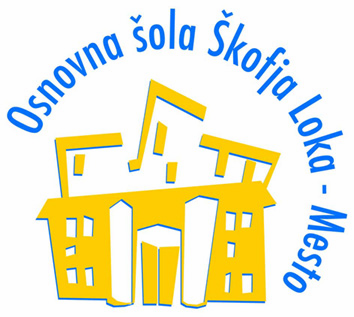 Šolska ulica 14220 Škofja LokaPodatki o šoliIdentifikacijska številka šole: 24921394Podračun pri UJP: 01322-6030682758E-naslov: info@ossklm.si Spletna stran šole: http://www.ossklm.si Telefon: 04/506 00 11Faks: 04/512 50 48Ustanovitelj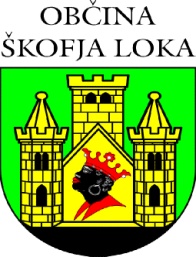 Občina Škofja LokaMestni trg 154220 Škofja LokaTelefon: 04/511 23 00Šolski okolišŠolski okoliš zavoda zajema mestno jedro z okoliškimi vasmi: Blaževa ulica, Bodovlje, Breznica pod Lubnikom, Brode, Cankarjev trg, Cesta talcev, Crngrob, Demšarjeva cesta, Fužinska ulica, Gabrk, Gabrovo, Grajska pot, Grenc (39–42), Groharjevo naselje, Kamnitnik, Kapucinski trg, Kidričeva cesta do hišne številke 15, Klobovsova ulica, Kopališka ulica, Koširjeva cesta, Log nad Škofjo Loko, Mestni trg, Novi svet, Papirnica, Partizanska cesta, Pod Plevno, Podpulfrca, Poljanska cesta, Potočnikova ulica, Puštal, Sopotnica brez hišne številke 9, Sorška cesta, Spodnji trg, Staniše, Stara cesta, Studenec, Suška cesta, Sv. Andrej, Sv. Barbara, Sv. Florijan nad Škofjo Loko, Sv. Ožbolt, Sv. Petra Hrib, Šolska ulica, Tavčarjeva ulica, Valterski Vrh, Zminec.DRAGE UČENKE IN UČENCI, SPOŠTOVANI STARŠI, CENJENE SODELAVKE IN SODELAVCI!Lepo pozdravljeni v šolskem letu 2016/2017! Upam, da ste si v času šolskih počitnic odpočili in nabrali toplih spominov. Začelo se je novo šolsko leto, za katerega vam želim, da bi bilo uspešno, torej takšno, da boste nanj in nase ponosni. Uspešno pa bo, če si boste zadali cilj/-e in se celo leto trudili, da ga/jih dosežete. Zato ne odlašajte. Razmislite in si ga/jih zabeležite:Moj/-i cilj/-i v tem šolskem letu je/so: __________________________________________________________________________________________________________________________________________________________________________________________________________________________________________________Na ravni šole si bomo prizadevali, da bomo s pomočjo osmih življenjskih veščin in načel (odgovornost, predanost, govori z dobrim namenom, fleksibilnost, to je to, napake vodijo k uspehu, integriteta, uravnoteženost) vzgojili odlične osebnosti. Zaposleni bomo osem temeljnih vrednot živeli in predajali učenkam in učencem v želji, da omenjene vrednote postanejo navade nas vseh. Naša želja je tudi, da bi učenke in učenci osem veščin živeli in jih predajali naprej.Prizadevali si bomo, da učence naučimo različnih bralnih učnih strategij, ki jim bodo pomagale pri samostojnem učenju in delu; da pouk organiziramo tako, da bodo v njem najbolj aktivni (umsko in fizično) učenci in da jim bo usvajanje znanja izziv; da bomo varovali naravo s pravilnim ločevanjem odpadkov, varčno uporabo energije (elektrike, toplote, vode), papirnatih brisač in prtičkov, zbiranjem odpadnih materialov.Kako uspešni, odlični bomo, je odvisno od vsakega posameznika in od vseh skupaj. Vsak posameznik se mora odločiti, ali si želi biti uspešen in ali je dovolj pogumen in močan, da se poda na pot odličnosti, na kateri je treba veliko delati. Storimo kar največ, da se bomo tudi mnogo let kasneje z veseljem spominjali let, ko smo bili del skupnosti Osnovne šole Škofja Loka-Mesto.Samo vsi skupaj lahko izpolnjujemo našo vizijo: Rastemo skupaj v znanju in spoštovanju!Naj bo novo šolsko leto uspešno in nepozabno!Doris Kužel, ravnateljicaStiki s šoloRavnateljica: Doris KuželTel. št.: 04/506 00 12, e-naslov: doris.kuzel@ossklm.si Pomočnica ravnateljice: Saša ČadežTel. št.: 04/506 00 13, e-naslov: sasa.cadez@ossklm.si Pomočnica ravnateljice: Elizabeta ProjTel. št.: 04/506 00 34, e-naslov: elizabeta.proj@ossklm.si Tajništvo: Petra BokalTel. št.: 04/506 00 11, e-naslov: petra.bokal@ossklm.si Vodja šolske prehrane: Katarina PeterneljTel. št.: 04/506 00 21, e-naslov: info@ossklm.siSocialna delavka: Marija MihovecTel. št.: 04/506 00 16, e-naslov: marija.mihovec@ossklm.si Pedagoginja: Mateja BožnarTel. št.: 04/506 00 16, e-naslov: mateja.boznar@ossklm.si Tel. št.: 04/506 00 17, e-naslov:Psihologinja: Katarina Gornik/Tina VrhovnikTel. št.: 04/506 00 17, e-naslov: katarina.gornik@ossklm.si Tel. št.: 04/506 00 17, e-naslov: tina.vrhovnik@ossklm.siŠolska knjižnica: Mateja GartnerTel. št.: 04/506 00 18, e-naslov: mateja.gartner@ossklm.si                Mojca DebeljakTel. št.: 04/506 00 18, e-naslov: mojca.debeljak@ossklm.si Šolska zobna ambulanta: Tel. št.: 04/506 00 22, e-naslov: sza.mesto@zd-loka.si Zbornica: Šolska ulica 1Tel. št.: 04/506 00 19Prvi razred: Novi svet 18Tel. št.: 04/512 09 73 GSM: 041 247 541 Strokovni organi šoleŠolo upravljata ravnatelj, ki je pedagoški vodja in poslovodni organ, ter svet šole, ki ga sestavljajo: predstavniki ustanovitelja (Nevenka Novak, Stanislav Praprotnik, Tinka Teržan);predstavniki delavcev šole (Helena Bergant, Mateja Gartner, Tomaž Lang, Aleša Zrimšek, Jernej Zupanc);predstavniki staršev (Petra Dolenc, Tjaša Gorjanc Polak, Darja Kopač).Predsednik sveta šole je Tomaž Lang, namestnica je Tinka Teržan.Svet šole ima štiriletni mandat. Za organizirano uresničevanje interesa staršev je na šoli oblikovan svet staršev, ki je sestavljen iz predstavnikov staršev iz vsakega oddelka. Predsednica sveta staršev je Petra Dolenc.Na šoli delujejo strokovni organi šole: učiteljski zbor, oddelčni učiteljski zbori, strokovni aktivi in razredniki.Svet šole je imenoval pritožbeno komisijo, ki jo sestavlja deset članov (šest predstavnikov strokovnih delavcev šole, dva predstavnika strokovnih delavcev druge šole in dva predstavnika staršev). Svet šole odloča o pritožbah v povezavi z uresničevanjem pravic in dolžnosti otroka oziroma učenca.Šolski časSodelovanje med šolo in staršiPovezava med starši in strokovnimi delavci šole poteka na naslednje načine:skupne govorilne ure učiteljev od 1. do 9. razreda ter svetovalne službe v popoldanskem času od 17.00 do 18.00, točni termini skupnih govorilnih ur so navedeni v našem šolskem koledarju in v publikaciji šole;individualne govorilne ure učiteljev v dopoldanskem času vsak teden (po predhodnem dogovoru z učiteljem);individualni razgovori v okviru šolske svetovalne službe;obveščanje staršev preko telefona, beležke, poštnih obvestil, spletne strani in spletne učilnice, oglasne deske, možno obveščanje preko e-Asistenta za starše; več podatkov o tem najdete na spletni povezavi https://www.easistent.com/;roditeljski sestanki;predavanja in izobraževanje za starše; sestanki sveta staršev in sveta šole;sodelovanje staršev pri različnih dejavnostih šole (delavnice, izleti, pikniki itd.);prisotnost staršev na dnevu odprtih vrat;prisotnost staršev na šolskih prireditvah;sodelovanje staršev pri organizaciji različnih prireditev (božično-novoletni bazar, prireditev ob tednu otroka, dobrodelni koncert ali dobrodelni tek). Govorilne ureGovorilne ure so praviloma kakovostnejše, kadar se jih udeležite skupaj z otrokom, ker le tako lahko sklenemo skupne dogovore in se izognemo nepotrebnim napačnim prenosom informacij v pedagoškem trikotniku učenec – starši – učitelj.Od 1. do 5. razredaOd 6. do 9. razredaPredmetnik osnovne šolePri nekaterih predmetih od 6. do 8. razreda izvajamo fleksibilni predmetnik.Izbirni predmetiNavedenih 27 izbirnih predmetov izvajamo v 30 skupinah. Neobvezni izbirni predmetiNavedenih 6 neobveznih izbirnih predmetov izvajamo v 19 skupinah.Kulturni dneviTehniški dneviNaravoslovni dneviŠportni dneviNačrt DD se lahko spremeni zaradi narave dela.Preverjanje in ocenjevanje znanja ter napredovanje učencevV 1. in 2. razredu osnovne šole se učenčevo znanje ocenjuje z opisnimi ocenami, od 3. do 9. razreda pa s številčnimi ocenami.Z opisnimi ocenami se z besedami izrazi, kako učenec napreduje glede na opredeljene cilje oziroma standarde znanja v učnih načrtih. S številčnim ocenjevanjem se oceni znanje učenca na lestvici od 1 do 5. Številčne ocene so: nezadostno (1), zadostno (2), dobro (3), prav dobro (4), odlično (5). Ocenjujejo se učenčevi ustni odgovori ter pisni, likovni, tehnični, praktični in drugi izdelki, projektno delo in nastopi učencev.Pri vsakem predmetu se učenčevo znanje ocenjuje skozi vse obdobje, v katerem se predmet izvaja. Pri predmetih, za katere sta s predmetnikom določeni največ dve uri tedensko, se znanje učenca oceni najmanj trikrat v šolskem letu, pri čemer večina ocen ne sme biti pridobljena na podlagi pisnih izdelkov. Če se predmet, za katerega je s predmetnikom določeno manj kot dve uri tedensko, izvaja po fleksibilnem predmetniku, se znanje učenca oceni najmanj dvakrat. Pri predmetih, za katere so s predmetnikom določene več kot dve uri tedensko, se znanje učenca oceni najmanj šestkrat v šolskem letu, pri čemer večina ocen ne sme biti pridobljena na podlagi pisnih izdelkov.V 1. in 2. razredu učitelj pri vseh predmetih oblikuje zaključno opisno oceno, s katero opiše učenčev napredek pri doseganju ciljev oziroma standardov znanja, opredeljenih v učnih načrtih. Od 3. do 9. razreda učitelj pri vseh predmetih oblikuje zaključno številčno oceno, s katero oceni, v kolikšni meri učenec dosega standarde znanja, opredeljene v učnih načrtih, in pri tem upošteva ocene, ki jih je učenec pri predmetu prejel med šolskim letom.Učenec 3., 4., 5. in 6. razreda lahko na podlagi pisnega obrazloženega predloga razrednika ponavlja razred brez soglasja staršev.Učenec lahko ponavlja razred, kadar je ob koncu šolskega leta negativno ocenjen iz enega ali več predmetov, čeprav mu je šola omogočila vključitev v dopolnilni pouk in druge oblike individualne in skupinske pomoči.V primeru morebitnih nejasnosti v povezavi z ocenjevanjem se najprej pogovorite z učiteljem, nato po potrebi še z razrednikom, svetovalno službo ali vodstvom šole.Pravilnik o preverjanju in ocenjevanju znanja ter napredovanju učencev v osnovni šoli je dostopen na spletni strani naše šole.Dopolnilni in dodatni poukDopolnilni pouk je namenjen tistim učencem, ki določene snovi ne razumejo, so bili dalj časa odsotni ali želijo dodatno razlago. Predlog za obiskovanje dopolnilnega pouka oblikuje učitelj predmeta, ki ugotovi vzroke za učenčevo neuspešnost in redno spremlja učenčev napredek.Dodatni pouk je namenjen učencem, ki želijo svoje znanje in vedenje izpopolniti, se seznaniti z izbrano snovjo na višji in zahtevnejši ravni ter se pripraviti na tekmovanja.Dodatni in dopolnilni pouk potekata pred poukom ali po njem.Šolska tekmovanjaUčenci bodo lahko sodelovali na različnih tekmovanjih v znanju s posameznih predmetnih področij: slovenskega, angleškega, francoskega in nemškega jezika, zgodovine, geografije, kemije, fizike, matematike, logike, znanja o sladkorni bolezni, računalništva, biologije, naravoslovja, vesele šole, logičnih pošastih in različnih športnih tekmovanj.Individualna in skupinska pomočPosebno skrb posvečamo učencem, ki imajo učne težave. Individualno in skupinsko pomoč izvajajo učitelji naše šole, socialna pedagoginja in svetovalna služba.Dodatna strokovna pomočNamenjena je otrokom s posebnimi potrebami. Izvajajo jo defektolog, specialni pedagog, logoped, socialni pedagog, inkluzivni pedagog in drugi strokovni delavci šole na osnovi odločb, ki jih izda ZRSŠ.Delo z nadarjenimi učenciKoncept odkrivanja in dela z nadarjenimi učenci v devetletni osnovni šoli temelji na eni od najpogosteje uporabljanih definicij v svetu. Po tej definiciji so nadarjeni ali talentirani tisti otroci, ki so pokazali visoke dosežke in potenciale na intelektualnem, ustvarjalnem, specifično akademskem, vodstvenem ali umetniškem področju in ki poleg rednega šolskega programa potrebujejo prilagojene programe in dejavnosti.Odkrivanje nadarjenih učencev poteka skozi tri stopnje:EVIDENTIRANJE učencev, ki bi lahko bili nadarjeni (ob koncu 3. razreda ali katerega koli naslednjega šolskega leta).IDENTIFIKACIJA nadarjenih učencev s pomočjo ocenjevalne lestvice učiteljev, testov ustvarjalnosti in testov sposobnosti, ki jo opravi šolska psihologinja.SEZNANITEV in pridobitev mnenja staršev. Tudi v letošnjem šolskem letu bomo pozornost namenili identifikaciji nadarjenosti naših učencev in organizaciji dela z njimi. Zanje oblikujemo individualizirane načrte, pripravljamo delavnice in dejavnosti v okviru popoldanskih dejavnosti, načrtujemo pa tudi izvedbo tabora za nadarjene učence. Prizadevali si bomo, da bodo metode in oblike dela s temi učenci čim bolj raznovrstne, dejavne in ustvarjalne. Pri delu bomo upoštevali interese otrok.Šola v naraviDvodnevni tabor v 2. razreduNačrtujemo ga v maju na Jarčjem Brdu. Učenci spoznajo kmetijo: delo na kmetiji, živali, kmečke stroje in orodja. Poskusijo se v molži krav in jahanju ponija. Izdelajo punčko iz cunj, pletejo košaro, zamesijo in spečejo kruh, zakurijo taborni ogenj ...Šola v naravi za 5. razredZa učence ob zaključku šolskega leta v juniju organiziramo letno šolo v naravi v Novigradu s tečajem plavanja. Učenci spoznajo morski in obmorski ekosistem. Z ladjo se peljejo v Poreč.Šola v naravi za 6. razred Februarja načrtujemo zimsko šolo v naravi. Potekala bo v Smučarskem centru Cerkno. Program obsega alpsko smučanje in plavanje v bazenu. Poleg športnih so predvidene tudi kulturne dejavnosti.Naravoslovni tabor za 8. razred Načrtujemo ga v novembru. Potekal bo v domovih Centra šolskih in obšolskih dejavnosti. Dva oddelka bosta preživela pet dni v domu Radenci, dva pa v domu Štrk. Na taboru bomo izvedli naravoslovne vsebine, prepletene s športnimi dejavnostmi v naravi.Za učence, ki zaradi socialnega položaja ne zmorejo v celoti plačati prispevka za šolo v naravi, šola na osnovi kriterijev, ki jih je sprejel svet šole, subvencionira šolo v naravi.Na osnovi pisne vloge staršev komisija odloči o upravičenosti učenca do subvencioniranja. Vlogo lahko dvignete v šolski svetovalni službi ali jo poiščete na naši spletni strani šole ter jo skupaj z zahtevanimi prilogami oddate svetovalnima delavkama na naši šoli.TečajiZa učence organiziramo plavalni tečaj za 1. in 3. razred, smučarski tečaj za 2. razred v primeru ugodnih snežnih razmer in kolesarski tečaj z izpitom za 5. razred.Varstvo učencevUčenci vozači od 2. do 9. razreda imajo organizirano varstvo vozačev od 7.30 do 8.10, učenci od 7. do 9. razreda tudi od 8.20 do 9.05.Učenci vozači od 2. do 5. razreda, ki čakajo na organiziran prevoz, so razdeljeni v skupine varstva vozačev od 12.05 do 13.40. Prav tako imamo urejeno varstvo vozačev za učence od 6. do 9. razreda po končanem pouku.Varstvo je urejeno tudi za učence, ki čakajo na izbirne predmete po zaključenem pouku do 13.40.Jutranje varstvoOrganizirano je za učence 1. razreda osnovne šole od 6.10. V primeru prostih mest se jim lahko priključijo tudi učenci 2. razreda. Varstvo poteka v stavbi šole na Novem svetu 18.Od 7.10 poteka jutranje varstvo tudi za učence 2. in 3. razreda v stavbi šole na Šolski ulici 1.Podaljšano bivanjeVanj so lahko vključeni učenci od 1. do 5. razreda od konca pouka do 16.40. Delo v oddelkih temelji na sprostitvenih dejavnostih in pomoči učencem pri šolskem delu. Domači nalogi je po učnem načrtu namenjeno 50 minut. Priporočena prisotnost je vsaj do 14.00.Od drugega šolskega dne moramo ob odhodih učencev domov združevati oddelke podaljšanega bivanja. Ob 15.15 vsi učenci s Šolske ulice odidejo v spremstvu učiteljev na Novi svet 18, kjer nadaljujejo s podaljšanim bivanjem do 16.40.Starši morate aprila prijaviti učence v podaljšano bivanje za naslednje šolsko leto.V primeru izpisa iz podaljšanega bivanja med šolskim letom je treba izpolniti izpisnico.Interesne dejavnostiUčenci se lahko vključijo v slovensko, angleško, francosko, nemško in špansko bralno značko.Med počitnicami poteka program Dobimo se ob pol desetih (izvaja Društvo prijateljev mladine Škofja Loka).Organizirane interesne dejavnosti v izvedbi društev, klubov in drugih organizacijProjekti in raziskovalne naloge naše šoleSodelovanje s starši Po zaključenem enoletnem projektu, ki je potekal ob podpori Šole za ravnatelje, smo se odločili, da z njim nadaljujemo. Dosedanje izkušnje in vloženo delo nam dajejo zagon za delo vnaprej. Verjamemo, da bomo z nadaljnjimi aktivnostmi in preizkušanji novih modelov izboljšali sodelovanje s starši, ki prinaša naslednje prednosti: dosežki otrok so boljši, učenci so za učenje bolje motivirani in pri pouku bolj pozorni. Še boljši partnerski odnos s starši želimo vzpostaviti tako, da jasno opredelimo namen, način, dejavnosti in meje vključevanja staršev v delo šole.Mednarodno priznanje za mlade (MEPI)Mednarodno priznanje za mlade je program, ki je namenjen učencem 9. razreda. Program učencem pomaga, da se izkažejo in dokažejo na štirih področjih delovanja. To so: služenje, veščine, rekreativni šport in odprave. Program za bronasto stopnjo traja šest mesecev. Vse je odvisno od učenca in njegove pripravljenosti. Učenec v programu ne bo sam, saj mu bo vedno na pomoč lahko priskočil vodja programa ali inštruktor določene dejavnosti. Ob koncu opravljene bronaste stopnje učenec na podelitvi dobi listino, s katero lahko v programu nadaljuje šolanje na srebrni in zlati stopnji. Program MEPI bo učencu poleg osebnega napredovanja, razvoja talentov ter uresničevanja hotenj prinesel še nekaj. Z indeksom, ki ga spremlja preko vseh stopenj in v katerega se vpišejo le dosežki, se bo lahko izkazal tam, kjer ga bodo vprašali: »S čim ste se poleg šole še ukvarjali?«MediacijaNa šoli smo uvedli in že izvajamo mediacijo kot možnost reševanja sporov. Poleg usposobljenih šolskih mediatorjev poteka tudi usposabljanje vrstniških mediatorjev – v vsakem šolskem letu se na tem področju izobražuje nova generacija učencev, ki s tem spozna nove, drugačne načine komunikacije.Mediacija je pogovor, v katerem sprti osebi analizirata spor in iščeta zanju najboljšo rešitev. Pri tem jima pomaga mediator, ki v vsebino spora ne posega, skrbi pa za uravnoteženo razmerje moči udeležencev ter za nemoten potek pogovora. Za mediacijo se morajo udeleženci odločiti sami, saj je prostovoljna. Vsebina  pogovora je zaupna, razen v izjemnih primerih.Mediacija med učence prinaša pozitivno komunikacijo, spodbujanje odgovornosti, spodbuja kritično mišljenje, učenci se prek nje bolje spoznavajo, spoštujejo druge in sebe, sprejemajo drugačne od sebe in se učijo bolj učinkovitih oblik preprečevanja in razreševanja težav in nesoglasij.Bralna pismenostNadaljevali bomo s projektom Bralna pismenost. Učencem bomo namenili več časa za odgovor; učitelj bo sestavljal vprašanja višje taksonomske ravni; načrtovali bomo čim več ur pouka, pri katerih bodo učenci spoznavali in uporabljali različne bralne učne strategije.Zasnova in uvedba sistema ugotavljanja ter zagotavljanja kakovosti vzgojno-izobraževalnih organizacijIzvajamo in nadgrajujemo proces samoevalvacije, tj. načrtovanja, uresničevanja, spremljave, vrednotenja in refleksije dela na izbranih prednostnih področjih, ki jih želimo izboljšati.Za zdravo zabavoV prostem času in v času šolskih počitnic za osnovnošolce organiziramo športne dejavnosti, s čimer želimo povečati število dejavnih otrok in jim omogočiti kakovostno preživeti prosti čas. Bolj natančne podatke dobite pri športnih pedagogih na naši šoli.Varno s soncemV sodelovanju z Zavodom za zdravstveno varstvo Celje šola sodeluje v projektu Varno s soncem. Njegov osnovni namen je otroke in preko njih tudi njihove starše opozoriti na pomen pravilne zaščite pred škodljivim delovanjem sončnih žarkov in vzgojiti otroke k pravilnemu samozaščitnemu ravnanju.Vodni detektivVodni detektiv je natečaj, ki ga z namenom promocije varstva voda že več let organizirata Inštitut za celostni razvoj in okolje iz Domžal in Ministrstvo za kmetijstvo in okolje. Sprejemajo likovno-literarne in raziskovalne projekte, katerih naslov je povezan z varstvom voda in vsako leto obravnava eno od področij te problematike. Na natečaju lahko sodelujejo učenci razredne in predmetne stopnje.Shema šolskega sadjaV letu 2016/2017 bomo še sodelovali v SŠSZ. Država skupaj z EU nameni sredstva za učence. Sadje in zelenjavo kupujemo od slovenskih pridelovalcev in jo ponudimo vsem učencem poleg redne šolske prehrane. Vzporedno s ponujanjem sadja in zelenjave tečejo še dnevi dejavnosti na temo zdravja in hrane.Iz vrtca v šoloBodočim prvošolčkom skušamo prikazati utrip na naši šoli. Povabimo jih k pouku. Z našimi učenci navežejo stik in z njimi tkejo prijateljske vezi. Tako otroci lažje prestopijo šolski prag.Berem, beremUčenci tretjega razreda škofjeloških osnovnih šol so pridruženi projektu Berem, berem, ki poteka ob pomoči Društva prijateljev mladine Škofja Loka, šolskih knjižničark in razredničark. Učenci preberejo 10 knjig, v zgibanko zapišejo naslov in narišejo majhno ilustracijo. Ob zaključku marca 2017 sledi kulturna prireditev, ki se je udeležijo tretješolci vseh loških šol.Rastem s knjigoProjekt poteka ob podpori Javne agencije za knjigo ter splošnih knjižnic. Vanj so zajeti sedmošolci, ki obiščejo Knjižnico Ivana Tavčarja in se seznanijo z njenim delovanjem ter s sistemom Cobiss, ki omogoča bralcem vpogled v zaloge mnogih slovenskih knjižnic. Na koncu učenci prejmejo knjigo, ki jo preberejo tudi za domače branje.Zdrava šolaDejavno sodelujemo pri pripravi in izvedbi ciljev zdrave šole z upoštevanjem 12 mednarodnihciljev, ki promovirajo zdravje. Poskrbeti skušamo za čim večjo osveščenost glede skrbi za zdravje z vseh vidikov (telesnega, duševnega, družabnega in okoljskega).Začutimo drugačnost Osrednji namen projekta je pri mlajših učencih razvijati čut za soljudi in za potrebe drugih, drugačnih. V procesu učenja učencem ponujamo odprto učno okolje. S kombiniranjem oblik dela ter s sodelovanjem z različnimi specifičnimi skupinami izven zavoda pripomoremo k razvoju strpnosti pri učencih.Program Kulturno povezovanjeProjekt Kulturno povezovanje poteka v sodelovanju s študentsko organizacijo AIESEC Kranj. Namen projekta je zmanjšanje kulturne nestrpnosti in sprejemanje drugačnosti. Življenju na naši šoli prisostvuje študent/-ka iz tujine. Učenci spoznavajo novo kulturo, jezik in navade, ugotavljajo razlike ter podobnosti med državama. Bild der Anderen Bild der Anderen je mednarodni e-projekt, pri katerem se devetošolci v nemščini dopisujejo z vrstniki iz tujine preko elektronske pošte. Namen projekta je motivirati učence k praktični uporabi tujega jezika. Učenci tako ne le razvijajo jezikovne spretnosti, ampak tudi spoznavajo življenje vrstnikov v tuji deželi.Raziskovalne naloge – BIOUčenci že vrsto let raziskujejo okolje, v katerem živijo, živali in rastline v njem, npr. lastovke v mestnem jedru, ptice ob krmilnicah, ambrozijo, živali v potokih, čmrlje na Svetem Ožboltu …, in svoje naloge zelo uspešno predstavljajo na srečanjih mladih raziskovalcev gorenjskih osnovnih šol.Z delom na tem področju učenci poglabljajo, dopolnjujejo in razširjajo predvsem znanje s področja naravoslovja. Pri tem so ustvarjalni in pridobivajo izkušnje na področju raziskovalnega dela.Fit4KidPri tem mednarodnem projektu želimo spremeniti pristope k poučevanju in učence spodbuditi k aktivnemu življenjskemu slogu. Spodbujamo hidracijo tudi med učnim procesom, saj je voda nujna za normalno delovanje človeškega telesa. Predvsem pa želimo učencem omogočiti zadostno količino gibanja z aktivnim sedenjem, gibalnimi minutami in metodami poučevanja, ki vključujejo gibanje, saj se aktivni učenci naučijo več.Sodelovanje s POŠ LedineS POŠ Ledine bomo sodelovale preko spletne učilnice, si izmenjale primere dobre prakse, razvijale medvrstniško učenje, iskale močna področja in sodelovale preko ID, ki jih same izvajamo.FLL-projekt: Živalski zaveznikiUčenci bodo raziskovali odnos med ljudmi in živalmi. Med sezono Živalski zavezniki bodo ekipe pri projektu izbrale, raziskale in ponudile rešitve za resnični svetovni problem.I'm collaborating with ICT for my school.V šolskem letu 2016/2017 bo na naši šoli stekel dveletni projekt v okviru mednarodnega programa Erasmus+, katerega ključni ukrep je sodelovanje za inovacije in izmenjava dobrih praks. Projekt bo s pomočjo različnih tečajev in usposabljanj nudil učencem večjo tehnološko osveščenost in usposobljenost, ki jim bo omogočala vključevanje njihovega znanja v šolsko delo in vsakodnevno življenje. Projekt predvideva tudi izmenjavo učencev, sodelujoče šole pa prihajajo iz Portugalske, Turčije, Italije, Španije in Poljske. Prevozi otrokPrevoz z avtobusi: Brode, Gabrk, Log, Podpulfrca, Poljanska cesta, Zminec, Hrastnica.Učenci naj hodijo na šolske avtobuse, ne na redne linije.Prevoz s kombiji: Bodovlje, Breznica, Križna Gora, Sv. Ožbolt, Sopotnica, Sv. Barbara, Sv. Florijan, Sv. Andrej, Sv. Petra Hrib.V času, ko učenci čakajo na odhod avtobusa oz. kombija, je organizirano varstvo vozačev.Obnašanje na avtobusu/kombiju:Vstopamo in izstopamo DRUG ZA DRUGIM in SE NE PRERIVAMO.Pozdravimo voznika, med vožnjo SEDIMO, ne kričimo, ne smetimo in ne uničujemo inventarja v vozilu.Še posebej PAZIMO NA MLAJŠE in ŠIBKEJŠE (bolne ali poškodovane).Odhodi avtobusovVse prevoze izvaja Alpetour – potovalna agencija, d. d., tel. št.: 517 03 02.Odhodi kombijevZA SMER: BREZNICA–ŠKOFJA LOKAPREVOZNIK: Andrej Dolenc, tel. št.: 512 26 77 ali GSM: 041/574 360ZA SMER: SOPOTNICA–ŠKOFJA LOKAPREVOZNIK: Cvetko Dolenc, tel. št.: 515 04 00 ali GSM: 041/581 019ZA SMER: KRIŽNA GORA–ŠKOFJA LOKAPREVOZNIK: Rudolf Železnik, tel. št.: 255 12 19 ali GSM: 040/340 632ZA SMER: SV. OŽBOLT–ŠKOFJA LOKAPREVOZNIK: Marko Kovač, GSM: 031/741 579 ali 031/215 416ZA SMER: SV. BARBARA–SV. ANDREJ–ŠKOFJA LOKAPREVOZNIK: Marko Kovač, GSM: 031/741 579 ali 031/215 416ZA SMER: ZMINEC–SV. PETRA HRIB–STANIŠE–ŠKOFJA LOKAPREVOZNIK: Dominik Kožuh, GSM: 040/857 665 ali 040/896 643ZA SMER: SVETI FLORJAN NAD ŠKOFJO LOKO–GABRK–BRODE–ŠKOFJA LOKAPREVOZNIK: Klemen Kos, tel. št.: 518 51 82 ali GSM: 040/646 124, 041/915 528Šolska knjižnicaŠolska knjižnica je s svojo dejavnostjo in z gradivom prostor, v katerem učenci najdejo veliko stvari za uspešno šolsko delo, listajo revije ali brskajo po internetu za potrebe pouka. V knjižnici pripravljamo priložnostne razstave, ure pravljic, knjižni kviz, uganke, bralci izbirajo najljubše knjige in tekmujejo za bralno značko.Knjižnica je odprta od 7.00 do 14.00.Sklad učbenikovNa šoli obstaja učbeniški sklad, ki učencem nudi možnost izposoje učbenikov za redni pouk. Obrazce z navodili za izposojo učencem posredujemo v prvih dneh junija. Učbenike si učenci izposodijo po urniku, ki je objavljen že konec šolskega leta. Prepis učencevZaradi načrtovanja dela v naslednjem šolskem letu morajo starši, ki želijo prepisati otroka v drugi in naslednji razred na drugo šolo, to storiti do 15. julija.Urejanje administrativnih in denarnih zadevVse administrativne zadeve lahko uredite v tajništvu šole, vse denarne pa v šolski blagajni. Denarne prispevke, ki se plačujejo za različne obveznosti (malico, kosila, ekskurzije, naravoslovne, kulturne in športne dneve), boste plačevali po položnicah, ki jih boste prejeli enkrat na mesec. Če kdo prispevka ne more plačati, naj poišče pomoč pri šolski socialni delavki. Iz vsebin PRAVIL O ŠOLSKI PREHRANIPrijava na šolsko prehranoPrijavo na šolsko prehrano oddajo starši, skrbniki in druge osebe, pri katerih so posamezni učenci v oskrbi (v nadaljevanju: starši), in sicer na obrazcu, ki ga predpiše minister. Prijava se praviloma odda v juniju za prihodnje šolsko leto. Odda se lahko tudi kadar koli med šolskim letom.Dietna prehranaŠolska kuhinja in zunanji izvajalec pripravljata tudi dietne obroke na podlagi pridobljenega zdravniškega potrdila za učence, ki imajo posebne zdravstvene težave, povezane s prehrano (celiakija, alergija, laktozna intoleranca …).V tem primeru morajo starši oz. zakoniti zastopniki učenca predložiti šoli zdravniško potrdilo. Potrdilo velja eno leto, zato ga je treba vsako šolsko leto obnoviti. V primeru, da otrok diete ne potrebuje več, morajo podati pisno izjavo o prenehanju le-te.Odjava prehranePosamezen obrok šolske prehrane se lahko odjavi. Odjavo šolskega obroka lahko uredijo starši. Posamezen obrok za učenca, ki je odsoten od pouka zaradi sodelovanja pri športnih, kulturnih in drugih tekmovanjih ter srečanjih, na katerih sodeluje v imenu šole, odjavi vodja posamezne dejavnosti. Obrok je pravočasno odjavljen, če se ga odjavi vsaj en delovni dan prej med 7.30 in 8.15 na naslednje načine: po elektronski pošti na spletni naslov šole (objavljen na spletni strani šole oz. v šolski publikaciji), po telefonu (številke so objavljene na spletni strani šole oz. v šolski publikaciji): na Šolski ulici v šolski kuhinji ali tajništvu, na Novem svetu učiteljicam na stacionarni ali mobilni telefon, po faksu, pisno na naslov šole, osebno (na Šolski ulici v šolski kuhinji, na Novem svetu dežurni učiteljici).Če starši oziroma učenec, ki je naročen na posamezni obrok, le-tega ne odjavi do roka, določenega v prejšnjem odstavku, plačajo starši polno ceno malice za ta dan.Obveznosti učencev in starševS prijavo na šolsko prehrano nastopi dolžnost učenca oz. staršev, da bo spoštoval pravila šolske prehrane, plačal prispevek za šolsko prehrano, pravočasno odjavil posamezen obrok skladno s pravili šolske prehrane, plačal polno ceno obroka, če obroka ni pravočasno odjavil, šoli v 30 dneh sporočil vsako spremembo podatkov, ki jih je podal v prijavi na prehrano.Pravila o šolski prehrani so objavljena na spletni strani šole.Iz vsebin VZGOJNEGA NAČRTA šoleTEMELJNE VREDNOTENa OŠ Škofja Loka-Mesto so skupne vrednote največja vez med učitelji, učenci in starši. To so znanje, spoštovanje, odgovornost, solidarnosti, pomoč drugim, strpnost in zdrav način življenja. V vzgojnem načrtu smo učitelji, starši in učenci zapisali vzgojna načela: spoštovanje učencev in vzajemno spoštovanje, omogočanje dejavnega sodelovanja učencev, proaktivno oz. preventivno delovanje, sodelovanje s starši in usklajenost pristopa šole in staršev, združevanje pravic, odgovornosti in pravil, spodbujanje samonadzora in samodiscipline, strokovna avtonomija, usklajenost vzgojnih dejavnikov in doslednosti, osebni zgled in ostale dejavnosti, ki naj bi prispevale h kvalitetnejšemu življenju in delu v šoli.Vzgojni načrt šole je objavljen na spletni strani šole.Pravila Šolskega reda so objavljena na šolski spletni strani.Hišni redVsebinaS hišnim redom se določa: območje šole in površine, ki sodijo v šolski prostor; poslovni čas in uradne ure; uporabo šolskega prostora in organizacijo nadzora; ukrepe za zagotavljanje varnosti, vzdrževanje reda in čistoče; način informiranja učencev in staršev.Kako naj rešim problem, če …… …SEM ZAMUDIL/-A K POUKU? Odloži obleko in obutev v garderobi ter se takoj napoti v učilnico, v kateri so ostali sošolci. Ne čakaj pred učilnico. Če jih ne najdeš, poišči pomoč pri pomočnici ravnateljice… ŽELIM PREŽIVETI NEKAJ DNI S STARŠI V ČASU, KO JE POUK? Starši morajo pisno obvestiti tvojega razrednika. Le-ta ti bo posredoval odgovor. Izostanek lahko traja največ pet dni v šolskem letu. Tvoja dolžnost je, da izpolniš vse učne in druge obveznosti, ki se izvajajo v dneh, ko si bil/-a odsoten/odsotna. … NISEM IZPOLNIL/-A OBVEZNOSTI (DOMAČE NALOGE)? Redno pisanje domačih nalog spada med osnovne obveznosti vsakega učenca. Z izdelovanjem domačih nalog v različnih oblikah se predvsem dodatno urimo in vadimo. Največkrat že samostojno in pravilno izdelovanje domačih nalog pomaga k boljšemu razumevanju učne snovi. Bodi vztrajen/vztrajna, trud je kmalu poplačan. … IZGUBIM SVOJO LASTNINO? Takoj prijavi svojo izgubo razredniku in v tajništvu šole. Dosedanje izkušnje kažejo, da se veliko stvari kmalu najde. Morda ti kdo namenoma skriva tvoje stvari. Pogovori se s sošolcem in če je treba, pokliči na pomoč razrednika. Vse, kar na šoli najdemo, shranimo v posebne prostore. Vprašaj čistilko ali hišnika. V šolo ne nosi dragih osebnih predmetov (mobilnega telefona, ur, dragih verižic, zaponk, zlatih prstanov, dragih tehničnih naprav itd.). … NIMAM ŠOLSKIH COPAT? Zelo nerodna zadeva. Pojdi k čistilki, da ti posodi »rezervne« copate. … ŽELIM POKLICATI STARŠE, ŽELIM TELEFONIRATI? V nujnih primerih ti bodo pomagali v tajništvu šole, da boš lahko uporabil/-a telefon.… SE NE POČUTIM DOBRO ALI ZBOLIM? Po končani učni uri poišči svojega razrednika ali pojdi v svetovalno službo. Kratke slabosti običajno hitro minejo. Če ti je zelo slabo, se ulezi, sošolci pa naj poiščejo razrednika ali dežurnega učitelja. Razrednik bo poklical starše, ki bodo prišli pote, sam/-a pa domov ne smeš, ker je to lahko nevarno.… NIMAM S SEBOJ NAROČENIH PRIPOMOČKOV ZA DELO?Na začetku ure obvesti učitelja. Če se ti je prvič zgodilo, da si kaj pozabil/-a, ne bo težav, če pa se ti pogosto dogaja, da pozabljaš prinašati pripomočke, opremo, potem nekaj ni v redu. Na listič si napiši, kaj moraš naslednji dan prinesti v šolo. Če pa namenoma pozabljaš na svoje obveznosti, potem boš seveda imel/-a težave. Nevestno delo in prihajanje k pouku brez pripomočkov je lahko eden od razlogov za slabši uspeh. … NE MOREM TELOVADITI? Svojemu učitelju športne vzgoje pojasni, zakaj ne moreš telovaditi. Če bodo vzroki upravičeni in ne samo trenutna »muhica«, potem te bo ustrezno zaposlil z drugimi nalogami. V vsakem primeru pa so učitelji športne vzgoje dovolj usposobljeni, da ti pomagajo z nasveti, če ne moreš telovaditi zaradi zdravstvenih razlogov. … NE RAZUMEM RAZLAGE? Če česa ne razumeš, takoj opozori učitelja z dvigom rok. Morda ti bo učitelj svetoval, da se dobita še po pouku oziroma da prideš k dopolnilnemu pouku. … DOBIM SLABŠO OCENO? Vsak kdaj pa kdaj dobi oceno, ki je slabša od pričakovane. Pojdi k učitelju na dopoldanske pogovorne ure in prav rad ti bo povedal vzroke za slabšo oceno. Če ga boš poslušal/-a, boš dobil/-a tudi napotke za nadaljnje delo. Po potrebi prosi učitelja, naj te vključi v dopolnilni pouk. … ME JE STRAH OCENJEVANJA? Vsakogar je strah ocenjevanja, včasih učitelja še bolj kot tebe. Če si opravil/-a vse potrebne naloge in sledil/-a razlagi učiteljev, potem bo strah ob prvih odgovorih hitro minil. Seveda so tudi primeri, da nisi dovolj pripravljen/-a za ocenjevanje, in najbolje je, da se ti to zgodi čim manjkrat. … SE NE RAZUMEM S SOŠOLCEM/-KO? Med ljudmi bi morali biti vseskozi primerni odnosi. Drug do drugega moramo biti spoštljivi. Vendar se včasih zgodi, da pride do nesporazumov ali še česa hujšega. Ne pusti se izzvati in se skušaj pogovoriti. Če to ne gre, je bolje, da se za nekaj časa odmakneš in nov dan prinese nova spoznanja. Pri odpravljanju nesporazumov ti lahko pomagajo tisti sošolci, s katerimi se dobro razumeš. Včasih pomaga tudi razrednik, a je bolje, da medsebojne probleme rešite sami. Nikar pa ne posegaj po fizični sili. Izkoristi možnost mediacije.… SE NE RAZUMEM S POSAMEZNIM UČITELJEM ALI UČITELJICO? Najprej se skušaj pogovoriti s posameznim učiteljem, učiteljico. Skoraj ni primerov, da se učenec in učitelj ne bi pogovorila o medsebojnem nerazumevanju, samo lepa beseda mora biti v mislih in na ustih. Če ne gre, ti bo pomagal razrednik ali svetovalni delavec. … ME NADLEGUJEJO SOŠOLCI? Opozori sošolce, naj te pustijo pri miru. Če tega ne upoštevajo, pokliči najbližjo odraslo osebo. Če odraslih ni, ostani kar najbolj miren/mirna in ne poslabšuj situacije z izzivanjem. Ko se sošolci ali sovrstniki, ki so te nadlegovali, oddaljijo, poišči pomoč pri starših ali razredniku. Prav tako ti bodo radi pomagali delavci svetovalne službe. … ME NADLEGUJEJO ODRASLI? Če moreš, se odstrani ali celo pobegni. Poišči pomoč staršev, učiteljev, policije, svetovalnega delavca. … UGOTOVIM NEPRAVILNOSTI, KI JIH POČNEJO DRUGI SOŠOLCI? Sošolca oziroma tistega, ki počne nepravilnosti, opozori in mu prijateljsko svetuj. V primeru, da sošolec ne upošteva tvojega nasveta in povzroča škodo ali počenja stvari, ki so nevarne, poišči dežurnega učitelja ali svetovalnega delavca. … SEM POŠKODOVAL/-A OPREMO? O tem obvesti razrednika in hišnika, ki ti bosta povedala, kako boš ravnal/-a naprej.… SEM UŽALIL/-A SOŠOLCA/-KO, DELAVCA/-KO ŠOLE?Ni boljšega kot takojšnje opravičilo. Vse, kar storiš kasneje, ima manjšo veljavo.Pravila šolskega reda, Vzgojni načrt, Hišni red in Pravila o šolski prehrani so objavljena na šolski spletni strani naše šole http://www.ossklm.si/.KazaloNa naši šoli je ustanovljen šolski sklad, v katerega so različni sponzorji in donatorji prispevali sredstva, ki so bila porabljena v skladu s sklepi upravnega odbora in sprejetimi kriteriji.Nama, veleblagovnica Škofja LokaENEKOM, Inštitut za energetsko svetovanje, d. o. o.Območna obrtno-podjetniška zbornica Škofja LokaŠIBO G, d. o. o, Škofja LokaEFAFLEX INŽENIRING, d. o. o., LjubljanaPublikacija OŠ Škofja Loka-Mesto 2016/2017Odgovorna oseba: Doris Kužel, ravnateljicaUredila: Elizabeta Proj Oblikovala: Nina B. DemšarLektorirala: Kristina StrnadTisk ARTPRO, d. o. o. Založila OŠ Škofja Loka-MestoŠkofja Loka, avgust 2016Za učence od 2. do 9. razredaJutranje varstvo: 7.10–8.10Predura: 7.30–8.151. ura: 8.20–9.052. ura: 9.10–9.5520-minutni odmor za malico3. ura: 10.15–11.0015-minutni odmor4. ura: 11.15–12.005. ura: 12.05–12.506. ura: 12.55–13.4015-minutni odmor za kosilo7. ura: 13.55–14.408. ura: 14.45–15.30Podaljšano bivanje: 12.00–16.40Za učence 1. razreda Jutranje varstvo: 6.10–8.10Predura: 7.30–8.15Malica: 8.20–8.401. ura: 8.40–9.252. ura: 9.25–10.1020-minutni odmor za igro3. ura: 10.30–11.154. ura: 11.15–12.00Podaljšano bivanje: 12.00–16.40Ime in priimekRazredČasProstorHelena Kuhar,Nina Oman 1. a8Tadeja Jesenko, Aleša Zrimšek 1. b14Andreja Benedik,Natalija Krstič Rant 1. c10Lidija Hafner,Marija Benedik1. d12Janja Rojc Pintar2. a109Špela Oblak2. bP 9Maja Turk2. cP 8Nina Taler2. d107Nataša Pesjak3. aP 10Marjeta Kavčič3. bP 7Simona Podobnik3. cK 16Klara Kovačič3. dK 15Vanja Hudolin4. a111Stanislava Jerala4. b112Andreja Hafner4. c110Andreja Koprivec4. d207Tatjana Jereb Miklavčič5. a210Irena Jugovic 5. b211Jana Jelovčan5. c212Urša Jemec5. d209Elizabeta ProjMAT, SLJBarbara Šolar Jerič, Andreja MarkovićTJAMojca KalanGOSStaš Mlakar,Andreja Panjtar, Tomaž Lang, Milan SmolejŠPOMojca Debeljak, Špela Mesec,Urška Guzelj Štajer,Petra Veber,Tatjana Jereb Miklavčič,Helena Markuta, Andreja PanjtarNIPLi-An Kozmelj,Irena KoreneDSP/PUTAna Bergant OPB 1OPB 2Marjetka Benedik, Natalija Krstič Rant, Nina Oman,Aleša Zrimšek OPB 3Mateja KrekOPB 4Nina Hostnik,Li-An KozmeljOPB 5Tea DjokićOPB 6Tina RadičOPB 7Katja Vilfan OPB 8Lucija Štebe,Vlasta Balderman,Mojca Kalan OPB 9 Nina Krmelj,Mateja Jelenc Arnšek, Maja Reven,Tina VrhovnikOPB 10Tanja Potočnik,Mojca Kalan,Tina VrhovnikOPB 11Ime in priimekRazredDelovno področjeČasProstorJanja Pirc6. aMAT202Jerneja Renko6. bSLJ, IPP 2Betka Mahnič6. cTJA104Nika Benedik6. dTJA103Vlasta Balderman7. aNAR213Lidija Petrovčič7. bZGO, GEO217Andreja Panjtar7. cŠPO, NIP102Tomaž Lang8. aŠPO206Petra Veber8. bMAT, TITK 1Tanja Potočnik8. cSLJ, IPM 11Staš Mlakar9. aŠPO, IP101Kristina Strnad9. bSLJ, ZGOP 1Milena Cerovski9. cMAT201Mateja Jelenc Arnšek9. dGUM, IP106Helena BergantFIZ, MATVita BokalIPSaša ČadežMATTea DjokićDKEUrška Guzelj ŠtajerIP, NIPBarbara JelencSLJ, ZGOMojca KalanGOS, BIO, IPBogdan KošakSLJNina KrmeljMAT, TITAndreja MarkovićTJAHelena MarkutaIP, NIPŠpela MesecTJAMarja PahorKEM, GOS, IPKatarina PeterneljGOS, IPMatjaž Pintarič FIZ, MAT, TIT, IPMaja RevenLUM, IPMilan SmolejŠPO, IPAnica SteleGEO, IPKatja VilfanlaborantkaA – obvezni programA – obvezni programA – obvezni programA – obvezni programA – obvezni programA – obvezni programA – obvezni programA – obvezni programA – obvezni programA – obvezni programRazred1.2.3.4.5.6.7.8.9.Slovenščina67755543,54,5Matematika445544444Tuji jezik2234433Likovna umetnost222221111Glasbena umetnost2221,51,51111Družba23Geografija121,52Zgodovina1222Domovinska in državljanska kultura in etika11Spoznavanje okolja333Fizika22Kemija22Biologija1,52Naravoslovje23Naravoslovje in tehnika33Tehnika in tehnologija211Gospodinjstvo11,5Šport333333222Izbirni predmet (IP)2/32/32/3Št. predmetov676891112/13/1414/15/1612/13/14Št. ur tedensko20232423,525,525,527/2827,5/28,527,5/28,5Št. tednov pouka353535353535353532Oddelčna skupnost0,50,50,50,50,50,5Dnevi dejavnosti                                         Število dni na letoDnevi dejavnosti                                         Število dni na letoDnevi dejavnosti                                         Število dni na letoDnevi dejavnosti                                         Število dni na letoDnevi dejavnosti                                         Število dni na letoDnevi dejavnosti                                         Število dni na letoDnevi dejavnosti                                         Število dni na letoDnevi dejavnosti                                         Število dni na letoDnevi dejavnosti                                         Število dni na letoDnevi dejavnosti                                         Število dni na letoKulturni dnevi444333333Naravoslovni dnevi333333333Tehniški dnevi333444444Športni dnevi555555555B – razširjen programB – razširjen programB – razširjen programB – razširjen programB – razširjen programB – razširjen programB – razširjen programB – razširjen programB – razširjen programB – razširjen programNeobvezni izbirni predmeti (NIP)Neobvezni izbirni predmeti (NIP)Neobvezni izbirni predmeti (NIP)Neobvezni izbirni predmeti (NIP)Neobvezni izbirni predmeti (NIP)Neobvezni izbirni predmeti (NIP)Neobvezni izbirni predmeti (NIP)Neobvezni izbirni predmeti (NIP)Neobvezni izbirni predmeti (NIP)Neobvezni izbirni predmeti (NIP)Prvi tuji jezik2Drugi tuji jezik 222Drugi tuji jezik ali umetnost, računalništvo, šport, tehnika2/12/12/1Izbirni predmetOznakaRazredUčiteljObdelava gradiv – lesOGL7.Matjaž PintaričŠport za sprostitevŠSP7.Milan SmolejUrejanje besedilUBE7.Helena MarkutaSodobna priprava hraneSPH7.Katarina PeterneljFrancoščina 1, 2, 3FI 1, 2, 3od 7. do 9.Tanja PotočnikNemščina 1, 2, 3NI 1, 2, 3od 7. do 9.Urška Guzelj ŠtajerŠpanščina 1, 2, 3ŠI 1, 2, 3od 7. do 9.Vita BokalLikovno snovanje 1, 2, 3LS 1, 2, 3od 7. do 9.Maja RevenMultimedijaMME8.Helena MarkutaŠport za zdravjeŠZZ8.Milan SmolejAnsambelska igraANI8.Mateja Jelenc ArnšekRobotika v tehnikiRVT8.Matjaž PintaričŽivljenje človeka na zemljiŽČZ8.Anica SteleIzbrani šport – nogometIŠP9.Staš MlakarIzbrani šport – odbojkaIŠP9.Milan SmolejPoskusi v kemijiPOK9.Marja PahorRačunalniška omrežjaROM9.Helena MarkutaRetorikaRET9.Jerneja RenkoRastline in človekRČL9.Mojca KalanNeobvezni izbirni predmetOznakaRazredUčiteljPrvi tuji jezik – angleščinaN1A1.Špela Mesec, Mojca DebeljakDrugi tuji jezik – nemščinaN2Nod 4. do 9.Urška Guzelj ŠtajerUmetnostNUM 4. Tatjana Jereb MiklavčičRačunalništvo NRA od 4. do 6.Helena MarkutaŠport NŠP od 5. do 6. Andreja PanjtarTehnikaNTE5. Petra VeberRAZREDDATUMVSEBINA1.oktoberOperna ali baletna predstava v SNG Opera in balet Ljubljana1.novemberŽivljenje nekoč – Loški muzej1.decemberBožično-novoletno praznovanje1.februarKulturne delavnice2.oktoberOperna predstava v SNG Opera in balet Ljubljana2.decemberBožično-novoletno praznovanje2.marecGlasbena delavnica z Jakom Strajnarjem 2.februarSlovenski kulturni praznik3.septemberPrireditev – DEKD v Kristalni dvorani Škofja Loka3.oktoberLutkovno gledališče Ljubljana3.decemberBožično-novoletno praznovanje3.februarGlasbeno-plesni dan4.novemberGlasbeno-likovna delavnica v Sorici4.februarGledališka predstava Butalci4.decemberBožično-novoletno praznovanje5.oktoberFilmski festival za otroke – Kino Sora (indijski film Past)5.decemberBožično-novoletno praznovanje5.februarGledališka igra Butalci – Loški oder6.junijBalet Labodje jezero6.decemberBožično-novoletno praznovanje6.7.junijBalet Labodje jezero7.decemberBožično-novoletno praznovanje7.8.junijBalet Labodje jezero8.decemberBožično-novoletno praznovanje8.9.decemberBožično-novoletno praznovanje9.maj/junij Po poteh soške fronte9.junijValetaRAZREDDATUMVSEBINA1.septemberPromet in prometna varnost1.septemberPraznujemo1.aprilEkologija2.septemberPromet in prometna varnost2.novemberDelavnice za bazar2.januarNaravoslovne delavnice3.majGibanje v vodi in zraku3.novemberIzdelki za bazar3.februarPoštni muzej4.septemberDelavnice na Pikinem festivalu4.septemberŠolanje v preteklosti4.februarVodno kolo in vodni hram4.majKulturna dediščina domače pokrajine5.septemberJUMICAR5.novemberDelavnice z društvom Projekt človek5.junij Bonton pri jedi5.junij Skrb za sebe in svojo lastnino6.februarObisk Srednje šole za lesarstvo na Trati6.februarTD v zimski ŠVN6.maj Izdelek 6.novemberIzdelki za bazar7.junij Ekologija in pitna voda7.marecObisk ŠC Kranj7.junij Rakete in 3D-modeliranje7.novemberIzdelki za bazar8.oktoberVrtiljak poklicev8.novemberTD – naravoslovni tabor8.novemberTD – naravoslovni tabor8.novemberIzdelki za bazar9.novemberObisk Hiše eksperimentov in izdelava voščilnic9.novemberali januarPoklici9.aprilRudnik Velenje9.novemberIzdelki za bazarRAZREDDATUMVSEBINA1.novemberHrana – bogastvo okusov1.majZaključna ekskurzija Hotemaže1.junijVoda – čudežna tekočina2.majDvodnevni tabor – kmetija2.majEkskurzija živalski vrt2.oktoberOblačilna dediščina (DEKD)3.septemberDEKD – Oblačila nekoč3.majArboretum Volčji potok3.februarPolicijska, avtobusna in železniška postaja4.oktoberPrehrana in čuti4.marecElektrika in magnetne sile4.aprilEkologija5.aprilPrirodoslovni muzej5.majEkologija – Raziskujmo mlako5.junijObmorska flora in favna, ogled Poreča z akvarijem6.novemberEkskurzija – Postojna, Predjamski grad, EXPO6.oktoberŽita v Sloveniji6.majČebele in čmrlji7.junijVoda7.februarSvetloba7.oktoberEkskurzija – Ptuj, Šempeter 8.februarZgradba in delovanje človeškega telesa8.novemberND v šoli v naravi8.novemberND v šoli v naravi9.majPomen hrane za človekovo zdravje9.septemberŠkocjanske jame, Cerknica9.novemberEkologijaRAZREDDATUMVSEBINA1.septemberTrim steza1.oktoberPohod na Stari grad1.januarDrsanje1.aprilFIT športne delavnice1.junijPohod v Gorajte2.oktoberPohod na Šmarjetno goro2.januarZimski športni dan2.aprilŠportne delavnice2.maj Dvodnevni tabor – pohod2.maj Troboj3.septemberOrientacija3.maj Pohod na Šmarno goro3.marecPohod na Križno goro3.junijTroboj3.februarFit poligoni v telovadnici4.septemberVeter v laseh4.oktoberPohod na Križno goro4.maj Orientacijski pohod4.marecPohod na Govejk4.junijPo poti škofjeloških gradov5.septemberPohod na Goro5.januarZimski ŠD5.junijPohod na Jošt5.junijIgre z žogo v ŠVN5.junijŠportne igre v ŠVN6.septemberPohod na Blegoš6.februarSmučanje ŠVN 6.februarSmučanje ŠVN 6.maj Atletika in orientacija6.maj Igre z žogo: rokomet, nogomet in med dvema ognjema.7.septemberPohod na Ratitovec7.januarZimski športni dan7.februarZimski športni dan7.februarAtletika in orientacija7.junijIgre z žogo: mala odbojka in nogomet8.septemberPohod na Lubnik8.novemberNaravoslovni tabor8.januarZimski športni dan8.februarZimski športni dan8.junijIgre z žogo: nogomet9.septemberPohod na Zelenico9.januarZimski športni dan9.februarZimski športni dan9.junijZaključni izlet9.junijIgre z žogo: odbojka in nogometUčiteljPredmetDanUraUčiteljPredmetDanUraInteresna dejavnostMentorRazredČasMama Bršljanka Marjetka Benedik1.Logične pošastiLidija Hafner1.Plesne uriceTadeja Jesenko, Barbara Šolar Jerič2. in 3.ŠportkoAleša Zrimšek1.NogometSandi Hirkić1.Kuhamo in pečemoKlara Kovačič,Marjeta Kavčič3.Otroški pevski zborNatalija Krstič Rant1.–3.Planinski krožekNina Oman, Andreja Benedik1.–3.ŠportkoHelena Kuhar2. in 3.Dramski krožekJanja Rojc Pintar5. Dramski krožekNina Taler4.Logične pošastiMaja Turk2.Mini rokomet (deklice)Nike Stefančič2.–5.Mini rokomet (dečki)Jani Klemenčič2.–5.Računalniško programiranje LOGOHelena Markuta1.–7.Logične pošastiNina Krmelj3. in 4.Otroški pevski zborMateja Jelenc Arnšek4. in 5.Rdeči križ – daj naprejRK Škofja Loka3.–6. Logične pošastiElizabeta Proj5. Male sive celiceNina Oman6. in 7.Jezikamo slovensko (za učence tujce)Urša Jemec,Tatjana Jereb Miklavčič1.–9.Šahovski krožek1.–9.Folklorni krožekŠpela Oblak2.–9.Sam svoj mojsterNina Krmelj5. in 6. PlesHelena Markuta, Anica Stele3.–9.Planinski krožekDoris Kužel,Ana Bergant4.–9.Vesela šolaMateja Gartner4.–9.MindstormsMatjaž Pintarič5.–7.FLL (First Lego League)Matjaž Pintarič7.–9.BadmintonAnže Jurgele5.–9.Modelarski krožekNejc Peternelj5.–9.Likovni krožekMaja Reven6.–9.Loška médlaBogdan Košak, Tatjana Jereb Miklavčič1.–9.Dopisniško-novinarski krožek6.–9.Šolski radio6.–9.Angleški dramski krožekBetka Mahnič6.–9.MEPI (Mednarodno priznanje za mlade)Li-An Kozmelj9.Dramski krožek Ana LocopolitanaKristina Strnad, Barbara Jelenc6.–9.Mladinski pevski zborMateja Jelenc Arnšek6.–9.Podjetniški krožekRazvojna agencija Sora, tel. št.: 04/50 60 220info@ra-sora.si7.–9.Mediacija6. –9.Fotografski krožekAndreja Marković6. –9.Interesna dejavnostDruštvo/KlubRazredČasDoživetja na bazenuŠKD RitemTel. št.: 041/849 846 (Klemenc)1.–5.Tečaj rolanjaŠKD RitemTel. št.: 041/849 846 (Klemenc)1.–5.Košarkarska šolaKK Škofja LokaTel. št.: 031/622 502 (Dumenčič)1.–9.AtletikaAtletski klub Škofja LokaTel. št.: 031/695 559 (Jurgele), 031/768 774 (Demšar)1.–9.AtletikaNeža & 6akTel. št.: 041/919 314 (Hafner Vrtačič)1.–9.Alpsko smučanjeSK Alpetour  Tel. št.: 041/633 651 (Peternelj)1.–9.Šola športnega plezanjaPK Škofja Loka Tel. št.: 031/800 415 (Epih)1.–9.Športno plezanjePlezalni klub KinezisTel. št.: 041/334 973 (Rant)1.–9.Ritmična gimnastikaŠD GazelaTel. št.: 041/377 149 (Avkhadieva)1.–9.Mladi gasilecPGD Škofja LokaTel. št.: 041/368 938 (Knapič)1.–9.FloorballFBK INSPORT Škofja LokaTel. št.: 041/789 728 (Šubic)1.–9.LokostrelstvoLS Škofja Loka Tel. št.: 031/601 961 (Tomat)2.–9.NogometNK LočanTel. št.: 040/525 589 (Hirkić) 1.Strelski krožekStrelsko društvo Škofja LokaTel. št.: 040/586 042 (Hadžidaov)3.–9.OdbojkaŽOK PartizanTel. št.: 040/587 466 (Smolej)5.–9.Rokomet RD Loka Tel. št.: 041/811 167 (Klemenčič)Tel. št.: 031/579 094 (Somrak)5.–9.AikidoŠKD MisogiTel. št.: 051/256 236 (Biščević)3.–9. Balet ali hip-hopMega Center Škofja LokaSredišče dobrega počutjaTel. št.: 031/350 045 1.–9.Hip-hop in spoznavanje z urbano kulturoZavod O, zavod škofjeloške mladineTel. št.: 040/306 670, skd.gor.lj@gmail.com1.–9.Na divje – življenje z naravo v vseh letnih časihMalo meriloTel. št.: 031/214 829(Nina Vastl Štefe),nadivje@gmail.com1.–5. Vstopna postajaODHODVstopna postaja ODHODHrastnica7.057.50Škofja Loka13.05 14.00Vstopna postajaODHODVstopna postaja ODHODLog6.577.53Škofja Loka12.20, 13.05 in 13.55 (šolski avtobus)14.10, 14.35, 14.55, 15.20 (redni avtobus)Gabrk 7.00 (redni)7.45 (šolski)Škofja Loka12.20, 13.05 in 13.55 (šolski avtobus)14.10, 14.35, 14.55, 15.20 (redni avtobus)Zminec7.067.53Škofja Loka12.20, 13.05 in 13.55 (šolski avtobus)14.10, 14.35, 14.55, 15.20 (redni avtobus)Vstopna postajaODHODVstopna postajaODHODPotočnik6.45Novi svet13.45Nace6.55Šolska ulica13.50Mavžar7.00Mavžar 14.05Šolska ulica7.20Nace14.10Novi svet7.25Potočnik14.20Vstopna postajaODHODVstopna postajaODHODHeine – Breznica6.20Novi svet13.45Jamnik6.30Šolska ulica 13.50Bogataj – Breznica6.40Sečnik14.02Odcep Šink, Oven6.50Odcep Šink, Oven14.05Sečnik7.00Bogataj – Breznica14.10Šolska ulica 7.15Jamnik14.20Novi svet7.20Heine – Breznica14.30Vstopna postajaODHODVstopna postajaODHODKrižna Gora6.50Šolska ulica14.00Cavrno7.00Novi svet14.05Moškrin7.10Podlubnik14.10Podlubnik7.15Moškrin14.15Šolska ulica7.20Cavrno14.25Novi svet7.25Križna Gora14.35Vstopna postajaODHODVstopna postajaODHODOgrinc6.20Novi svet13.35Vrbančk6.27Šolska ulica13.45Fojke6.35Polanc14.05Kopač6.42Janšč14.10Kopač6.44Logar14.17Logar6.47Kopač14.23Polanc6.55Kopač14.25Janšč7.00Fojke14.37Šolska ulica7.20Vrbančk14.45Novi svet7.23Ogrinc14.55Vstopna postajaODHODVstopna postajaODHODMočeradnik6.15Novi svet13.40Brnk6.17Šolska ulica13.45Drajnar6.30Bizovičar14.00Kožuh6.42Kadivc14.03Dolinar6.45Kamnar14.16Fojsk Groga: avtobus6.50Fojsk Groga: avtobus14.20Kamnar6.55Brnk14.28Kadivc7.07Močeradnik14.30Bizovičar7.10Drajnar14.44Šolska ulica7.25Dolinar14.54Novi svet7.30Kožuh14.57Vstopna postajaODHODVstopna postajaODHODPorobkar – Zminec6.50Novi svet13.45Jamnik – Staniše7.00Šolska ulica13.50Arhar – Sv. Petra Hrib7.05Zminec pod hribom14.00Zminec pod hribom7.10Arhar – Sv. Petra Hrib14.05Šolska ulica7.20Jamnik – Staniše14.10Novi svet7.25Porobkar – Zminec14.20Vstopna postajaODHODVstopna postajaODHODEržen6.40Novi svet13.45Kožuh6.50Šolska ulica13.50Gabrk6.55Brode14.05Brode7.00Gabrk14.10Šolska ulica7.15Kožuh14.15Novi svet7.20Eržen14.25